جمعيات الدول الأعضاء في الويبوسلسلة الاجتماعات الخامسة والخمسونجنيف، من 5 إلى 14 أكتوبر 2015جدول الأعمال الموحّد والمفصّلالذي اعتمدته الجمعياتمقدمةتتضمن هذه الوثيقة بنود مشروعات جداول أعمال الجمعيات وسائر الهيئات العشرين (الوارد ذكرها في الوثيقة A/55/INF/1 Rev.) بطريقة موحدة، أي أن كل مسألة تعني أكثر من جمعية أو هيئة واحدة تشكّل بندا واحدا من بنود جدول الأعمال.وكلّ بند من بنود جدول الأعمال مفصّل. وترد تحت كل بند البيانات الآتية:"1"	الجمعيات وسائر الهيئات المعنية،"2"	والرئيس (وفقا للمادة 42 من النظام الداخلي العام للويبو)،3"	والوثيقة أو الوثائق التحضيرية، إن وجدت.ومن المقترح تناول بنود جدول الأعمال المذكورة أدناه في الأيام التالية:الاثنين 5 أكتوبروالثلاثاء 6 أكتوبر	البنود من 1 إلى 8الأربعاء7 أكتوبر	البنود من 10 إلى 18الخميس8 أكتوبر	البنود من 19 إلى 27، عدا البند 23الجمعة9 أكتوبر	البندان 9 و23 والبنود من 28 إلى 30الاثنين 12 أكتوبروالثلاثاء 13 أكتوبر	مخصَّص في حال عدم استكمال أي بند من جدول الأعمال في 9 أكتوبر ولتمكين الأمانة من إعداد مشروعات التقاريرالأربعاء 14 أكتوبر	البندان 31 و32وتجدر الإشارة إلى أن الجدول الزمني الوارد أعلاه مؤقت. وستعقد جلسة الصباح من الساعة 10:00 إلى 13:00 وجلسة بعد الظهر من الساعة 15:00 إلى 18:00. وستنظَّم حسب الحاجة جلسة مسائية (من الساعة 19:00 إلى 21:30) من أجل اختتام مناقشة جميع البنود المقرّر تناولها في ذلك اليوم.ويرجى الالتفات إلى أنه من الممكن طرح أي بند من بنود جدول الأعمال للنقاش في أي يوم ما بين 5  و14 أكتوبر 2014، بقرار من الرئيس (الرؤساء) ووفقا للنظام الداخلي العام للويبو.قائمة بنود جدول الأعمالافتتاح الدوراتانتخاب أعضاء المكتباعتماد جدول الأعمالتقرير المدير العامالبيانات العامةالهيئات الرئاسية والمسائل المؤسسيةقبول المراقبينتكوين لجنة البرنامج والميزانيةتكوين لجنة الويبو للتنسيق واللجنتين التنفيذيتين لاتحادي باريس وبرنالموافقة على اتفاقاتمسائل البرنامج والميزانية والرقابةتقارير عن التدقيق والرقابة"1"	تقرير لجنة الويبو الاستشارية المستقلة للرقابة"2"	تقرير مراجع الحسابات الخارجي"3"	تقرير مدير شعبة الرقابة الداخليةتقرير عن لجنة البرنامج والميزانيةلجان الويبو وإطار التقنين الدوليتقرير عن اللجنة الدائمة المعنية بحق المؤلف والحقوق المجاورةتقرير عن اللجنة الدائمة المعنية بقانون البراءاتبعض المسائل المتعلقة باللجنة الدائمة المعنية بقانون العلامات التجارية والتصاميم الصناعية والمؤشرات الجغرافيةبعض المسائل المتعلقة بالدعوة إلى عقد مؤتمر دبلوماسي لاعتماد معاهدة بشأن قانون التصاميمتقرير عن اللجنة المعنية بالتنمية والملكية الفكرية واستعراض تنفيذ توصيات جدول أعمال التنميةبعض المسائل المتعلقة باللجنة الحكومية الدولية المعنية بالملكية الفكرية والموارد الوراثية والمعارف التقليدية والفولكلوربعض المسائل المتعلقة باللجنة المعنية بمعايير الويبوخدمات الملكية الفكرية العالميةنظام معاهدة التعاون بشأن البراءاتنظام مدريدنظام لاهاينظام لشبونةمشورة لجنة التنسيق إلى جمعية اتحاد لشبونة حول إنشاء صندوق رأس مال عامل لاتحاد لشبونةمركز الويبو للتحكيم والوساطة، بما في ذلك أسماء الحقول على الإنترنتجمعيات ومعاهدات أخرىمعاهدة قانون البراءاتمعاهدة سنغافورة بشأن قانون العلاماتبعض المسائل المتعلقة بإدارة وثيقة جنيف لاتفاق لشبونةشؤون الموظفينتقارير عن شؤون الموظفين"1"	تقرير عن الموارد البشرية"2"	تقرير عن مكتب الأخلاقياتتعديلات على نظام الموظفين ولائحتهتعيين رئيس ونائب رئيس مجلس الويبو للطعوناختتام الدوراتاعتماد التقاريراختتام الدوراتجدول الأعمال الموحّد والمفصّلالبند 1 من جدول الأعمال	افتتاح الدوراتالجمعيات وسائر الهيئات المعنية:	كلهاالرئيس:	رئيس الجمعية العامةالوثيقة:	A/55/INF/1 Rev. (معلومات عامة)البند 2 من جدول الأعمال	انتخاب أعضاء المكاتبالجمعيات وسائر الهيئات المعنية:	كلهاالرئيس:	رئيس الجمعية العامةالوثيقة:	A/55/INF/4 (أعضاء المكاتب)البند 3 من جدول الأعمال	اعتماد جدول الأعمالالجمعيات وسائر الهيئات المعنية:	كلهاالرئيس:	رئيس الجمعية العامةالوثائق:	A/55/1 Prov.5 (مشروع جدول الأعمال الموحّد والمفصّل)وA/55/10 (اقتراح الولايات المتحدة الأمريكية بشأن مشروع جدول أعمال جمعيات الدول الأعضاء في الويبو)وA/55/12 (توصية من لجنة البرنامج والميزانية بشأن دعوة الاتحادات الممولة بالرسوم إلى الاجتماع خلال سلسلة الاجتماعات الخامسة والخمسين لجمعيات الدول الأعضاء في الويبو)البند 4 من جدول الأعمال	تقرير المدير العامالجمعيات وسائر الهيئات المعنية:	كلهاالرئيس:	رئيس الجمعية العامةالوثيقة:	لا شيءالبند 5 من جدول الأعمال	البيانات العامةالجمعيات وسائر الهيئات المعنية:	كلهاالرئيس:	رئيس الجمعية العامةالوثيقة:	لا شيءالبند 6 من جدول الأعمال	قبول المراقبينالجمعيات وسائر الهيئات المعنية:	كلهاالرئيس:	رئيس الجمعية العامةالوثيقة:	A/55/2 (قبول المراقبين)البند 7 من جدول الأعمال	تكوين لجنة البرنامج والميزانيةالجمعيات وسائر الهيئات المعنية:	الجمعية العامةالرئيس:	رئيس الجمعية العامةالوثيقة:	WO/GA/47/1 (تكوين لجنة البرنامج والميزانية)البند 8 من جدول الأعمال	تكوين لجنة الويبو للتنسيق واللجنتين التنفيذيتين لاتحادي باريس وبرنالجمعيات وسائر الهيئات المعنية:	مؤتمر الويبو واللجنة التنفيذية لاتحاد باريس واللجنة التنفيذية لاتحاد برن (3)الرئيس:	رئيس مؤتمر الويبوالوثيقة:	A/55/3 (تكوين لجنة الويبو للتنسيق واللجنتين التنفيذيتين لاتحادي باريس وبرن)البند 9 من جدول الأعمال	الموافقة على اتفاقاتالجمعيات وسائر الهيئات المعنية:	لجنة الويبو للتنسيقالرئيس:	رئيس لجنة الويبو للتنسيقالوثيقة:	WO/CC/71/1 (الموافقة على اتفاقات)البند 10 من جدول الأعمال	تقارير عن التدقيق والرقابةالجمعيات وسائر الهيئات المعنية:	كلهاالرئيس:	رئيس الجمعية العامةالوثائق:	WO/GA/47/2 (تقرير لجنة الويبو الاستشارية المستقلة للرقابة)و A/55/9(تقرير مراجع الحسابات الخارجي)و WO/GA/47/4(التقرير السنوي لمدير شعبة الرقابة الداخلية)و A/55/4(القرارات التي اتخذتها لجنة البرنامج والميزانية)البند 11 من جدول الأعمال	تقرير عن لجنة البرنامج والميزانيةالجمعيات وسائر الهيئات المعنية:	الكلّالرئيس:	رئيس الجمعية العامةالوثائق:	A/55/5 Rev. (اقتراح البرنامج والميزانية للثنائية 2016/17)وA/56/6 (تقرير أداء البرنامج لعام 2014)و A/55/7(التقرير المالي السنوي والبيانات المالية 2014)و A/55/8(وضع تسديد الاشتراكات في 1 سبتمبر 2015)و A/55/11(تقرير مرحلي عن مشروع البناء الجديد ومشروع قاعة المؤتمرات الجديدة)وA/55/4 (القرارات التي اتخذتها لجنة البرنامج والميزانية)وA/55/INF/10 (فهم الولايات المتحدة الأمريكية للنظام أحادي الاشتراكات والميزانية الأحادية فيما يتعلق باتفاق لشبونة)البند 12 من جدول الأعمال	تقرير عن اللجنة الدائمة المعنية بحق المؤلف والحقوق المجاورةالجمعيات وسائر الهيئات المعنية:	الجمعية العامةالرئيس:	رئيس الجمعية العامةالوثيقة:	WO/GA/47/5 (تقرير عن اللجنة الدائمة المعنية بحق المؤلف والحقوق المجاورة)البند 13 من جدول الأعمال	تقرير عن اللجنة الدائمة المعنية بقانون البراءاتالجمعيات وسائر الهيئات المعنية:	الجمعية العامةالرئيس:	رئيس الجمعية العامة الوثيقة:	WO/GA/47/6 (تقرير اللجنة الدائمة المعنية بقانون البراءات)البند 14 من جدول الأعمال	بعض المسائل المتعلقة باللجنة الدائمة المعنية بقانون العلامات التجارية والتصاميم الصناعية والمؤشرات الجغرافيةالجمعيات وسائر الهيئات المعنية:	الجمعية العامةالرئيس:	رئيس الجمعية العامةالوثيقتان:	WO/GA/47/7 (تقرير عن اللجنة الدائمة المعنية بقانون العلامات التجارية والتصاميم الصناعية والمؤشرات الجغرافية(وWO/GA/47/10 (بعض المسائل المتعلقة باللجنة الدائمة المعنية بقانون العلامات التجارية والتصاميم الصناعية والمؤشرات الجغرافية: اقتراح الولايات المتحدة الأمريكية إلى الجمعية العامة للويبو(البند 15 من جدول الأعمال	مسائل تتعلق بالدعوة إلى عقد مؤتمر دبلوماسي لاعتماد معاهدة بشأن قانون التصاميمالجمعيات وسائر الهيئات المعنية:	الجمعية العامةالرئيس:	رئيس الجمعية العامةالوثيقة:	WO/GA/47/8 (مسائل تتعلق بالدعوة إلى عقد مؤتمر دبلوماسي لاعتماد معاهدة بشأن قانون التصاميم(البند 16 من جدول الأعمال	تقرير عن اللجنة المعنية بالتنمية والملكية الفكرية واستعراض تنفيذ توصيات جدول أعمال التنميةالجمعيات وسائر الهيئات المعنية:	الجمعية العامةالرئيس:	رئيس الجمعية العامةالوثيقتان:	WO/GA/47/9 (تقرير عن اللجنة المعنية بالتنمية والملكية الفكرية واستعراض تنفيذ توصيات جدول أعمال التنمية(و WO/GA/47/11(قرار بشأن المسائل المتعلقة باللجنة المعنية بالتنمية والملكية الفكرية)البند 17 من جدول الأعمال	بعض المسائل المتعلقة باللجنة الحكومية الدولية المعنية بالملكية الفكرية والموارد الوراثية والمعارف التقليدية والفولكلورالجمعيات وسائر الهيئات المعنية:	الجمعية العامةالرئيس:	رئيس الجمعية العامةالوثائق:	WO/GA/47/12 (بعض المسائل المتعلقة باللجنة الحكومية الدولية المعنية بالملكية الفكرية والموارد الوراثية والمعارف التقليدية والفولكلور(و WO/GA/47/16(تحويل لجنة الويبو الحكومية الدولية المعنية بالملكية الفكرية والموارد الوراثية والمعارف التقليدية والفولكلور إلى لجنة دائمة: اقتراح مقدم من المجموعة الأفريقية إلى الجمعية العامة لعام 2015)و WO/GA/47/17(بعض المسائل المتعلقة باللجنة الحكومية الدولية المعنية بالملكية الفكرية والموارد الوراثية والمعارف التقليدية والفولكلور: اقتراح الولايات المتحدة الأمريكية إلى الجمعية العامة للويبو)و WO/GA/47/18(بعض المسائل المتعلقة باللجنة الحكومية الدولية المعنية بالملكية الفكرية والموارد الوراثية والمعارف التقليدية والفولكلور: اقتراح من الكرسي الرسولي وكينيا وموزامبيق ونيوزيلندا والنرويج وسويسرا إلى الجمعية العامة للويبو)البند 18 من جدول الأعمال	بعض المسائل المتعلقة باللجنة المعنية بمعايير الويبوالجمعيات وسائر الهيئات المعنية:	الجمعية العامةالرئيس:	رئيس الجمعية العامةالوثيقة:	WO/GA/47/13 (بعض المسائل المتعلقة باللجنة المعنية بمعايير الويبو(البند 19 من جدول الأعمال	نظام معاهدة التعاون بشأن البراءاتالجمعيات وسائر الهيئات المعنية:	جمعية اتحاد معاهدة التعاون بشأن البراءاتالرئيس:	رئيس جمعية اتحاد معاهدة التعاون بشأن البراءاتالوثائق:	PCT/A/47/1 (تقرير عن الفريق العامل لمعاهدة التعاون بشأن البراءات)وPCT/A/47/2 (عمل الإدارات الدولية الخاص بالجودة)وPCT/A/47/3 (استعراض نظام البحث التكميلي الدولي)وPCT/A/47/4 Rev. (التعديلات المقترح إدخالها على اللائحة التنفيذية لمعاهدة التعاون بشأن البراءات)وPCT/A/47/5 Rev. (التعديلات المقترح إدخالها على توجيهات الجمعية بخصوص تحديد المبالغ المعادلة لبعض الرسوم)وPCT/A/47/6 (تعيين معهد فيسغراد للبراءات كإدارة للبحث الدولي وإدارة للفحص التمهيدي الدولي بناء على معاهدة التعاون بشأن البراءات)وPCT/A/47/6 Add. (تعيين معهد فيسغراد للبراءات كإدارة للبحث الدولي وإدارة للفحص التمهيدي الدولي في إطار معاهدة التعاون بشأن البراءات - أحدث المستجدات)وPCT/A/47/7 (تعديل اتفاق عمل الدائرة الحكومية الأوكرانية للملكية الفكرية كإدارة للبحث الدولي والفحص التمهيدي الدولي بناء على معاهدة التعاون بشأن البراءات)وPCT/A/47/8 (بعض المسائل المتعلقة باتحاد لشبونة: اقتراح الولايات المتحدة الأمريكية إلى جمعية معاهدة التعاون بشأن البراءات)البند 20 من جدول الأعمال	نظام مدريدالجمعيات وسائر الهيئات المعنية:	جمعية اتحاد مدريدالرئيس:	رئيس جمعية اتحاد مدريدالوثائق:	MM/A/49/1 (التقرير النهائي عن برنامج تحديث تكنولوجيا المعلومات )نظام مدريد للتسجيل الدولي))وMM/A/49/2 (تقرير مرحلي عن قاعدة بيانات نظام مدريد بشأن السلع والخدمات)وMM/A/49/3 (التعديلات المقترح إدخالها على اللائحة التنفيذية المشتركة بين اتفاق وبروتوكول مدريد بشأن التسجيل الدولي للعلامات)وMM/A/49/4 (بعض المسائل المتعلقة باتحادي مدريد ولشبونة: اقتراح الولايات المتحدة الأمريكية إلى جمعية مدريد)البند 21 من جدول الأعمال	نظام لاهايالجمعيات وسائر الهيئات المعنية:	جمعية اتحاد لاهايالرئيس:	رئيس جمعية اتحاد لاهايالوثيقة:	H/A/34/1 (التقرير النهائي عن برنامج تحديث تكنولوجيا المعلومات )نظام لاهاي للتسجيل الدولي))البند 22 من جدول الأعمال	نظام لشبونةالجمعيات وسائر الهيئات المعنية:	جمعية اتحاد لشبونةالرئيس:	رئيس جمعية اتحاد لشبونةالوثائق:	LI/A/32/1 (حصيلة المؤتمر الدبلوماسي المعني باعتماد وثيقة جديدة لاتفاق لشبونة بشأن حماية تسميات المنشأ وتسجيلها على الصعيد الدولي)وLI/A/32/2 (اقتراح بشأن تحديث جدول الرسوم المنصوص عليه في المادة 23 من اللائحة التنفيذية لاتفاق لشبونة)وLI/A/32/3 (خيارات من أجل الاستدامة المالية لاتحاد لشبونة)وLI/A/32/4 (اقتراح بشأن إنشاء صندوق رأس مال عامل لاتحاد لشبونة)البند 23 من جدول الأعمال	مشورة لجنة التنسيق إلى جمعية اتحاد لشبونة حول إنشاء صندوق رأس مال عامل لاتحاد لشبونةالجمعيات وسائر الهيئات المعنية:	لجنة الويبو للتنسيقالرئيس:	رئيس لجنة الويبو للتنسيقالوثيقة:	WO/CC/71/6 (مشورة لجنة التنسيق إلى جمعية اتحاد لشبونة حول إنشاء صندوق رأس مال عامل لاتحاد لشبونة)البند 24 من جدول الأعمال	مركز الويبو للتحكيم والوساطة، بما في ذلك أسماء الحقول على الإنترنتالجمعيات وسائر الهيئات المعنية:	الجمعية العامةالرئيس:	رئيس الجمعية العامةالوثيقة:	WO/GA/47/14 (مركز الويبو للتحكيم والوساطة، بما في ذلك أسماء الحقول على الإنترنت)البند 25 من جدول الأعمال	معاهدة قانون البراءاتالجمعيات وسائر الهيئات المعنية:	الجمعية العامةالرئيس:	رئيس الجمعية العامةالوثيقة:	WO/GA/47/15 (التعاون بناء على البيانات المتفق عليها في المؤتمر الدبلوماسي المعني بمعاهدة قانون البراءات(البند 26 من جدول الأعمال	معاهدة سنغافورة بشأن قانون العلاماتالجمعيات وسائر الهيئات المعنية:	جمعية معاهدة سنغافورةالرئيس:	رئيس جمعية معاهدة سنغافورةالوثيقة:	STLT/A/8/1 (المساعدة على تنفيذ معاهدة سنغافورة بشأن قانون العلامات(البند 27 من جدول الأعمال	بعض المسائل المتعلقة بإدارة وثيقة جنيف لاتفاق لشبونةالجمعيات وسائر الهيئات المعنية:	الجمعية العامةالرئيس:	رئيس الجمعية العامةالوثيقة:	WO/GA/47/3 (بعض المسائل المتعلقة بإدارة وثيقة جنيف لاتفاق لشبونة: اقتراح الولايات المتحدة الأمريكية إلى الجمعية العامة للويبو(البند 28 من جدول الأعمال	تقارير عن شؤون الموظفينالجمعيات وسائر الهيئات المعنية:	لجنة الويبو للتنسيقالرئيس:	رئيس لجنة الويبو للتنسيقالوثيقتان:	WO/CC/71/2 Rev. (التقرير السنوي عن شؤون الموظفين)وWO/CC/71/3 Rev. (التقرير السنوي عن مكتب الأخلاقيات)البند 29 من جدول الأعمال	تعديلات على نظام الموظفين ولائحتهالجمعيات وسائر الهيئات المعنية:	لجنة الويبو للتنسيقالرئيس:	رئيس لجنة الويبو للتنسيقالوثيقة:	WO/CC/71/4 Rev. (تعديلات على نظام الموظفين ولائحته)البند 30 من جدول الأعمال	تعيين رئيس ونائب رئيس مجلس الويبو للطعونالجمعيات وسائر الهيئات المعنية:	لجنة الويبو للتنسيقالرئيس:	رئيس لجنة الويبو للتنسيقالوثيقة:	WO/CC/71/5 (تعيين رئيس ونائب رئيس مجلس الويبو للطعون)البند 31 من جدول الأعمال	اعتماد التقرير العام وتقارير كل هيئة رئاسيةالجمعيات وسائر الهيئات المعنية:	كلهاالرئيس:	رئيس الجمعية العامة بالنسبة إلى التقرير العام وتقرير الجمعية العامة، ورئيس الجمعية أو الهيئة المعنية بالنسبة إلى كل من التقارير الأخرىالوثائق:	مشروعات التقاريرالبند 32 من جدول الأعمال	اختتام الدوراتالجمعيات وسائر الهيئات المعنية:	كلهاالرئيس:	رئيس الجمعية العامةالوثيقة:	لا شيء[نهاية الوثيقة]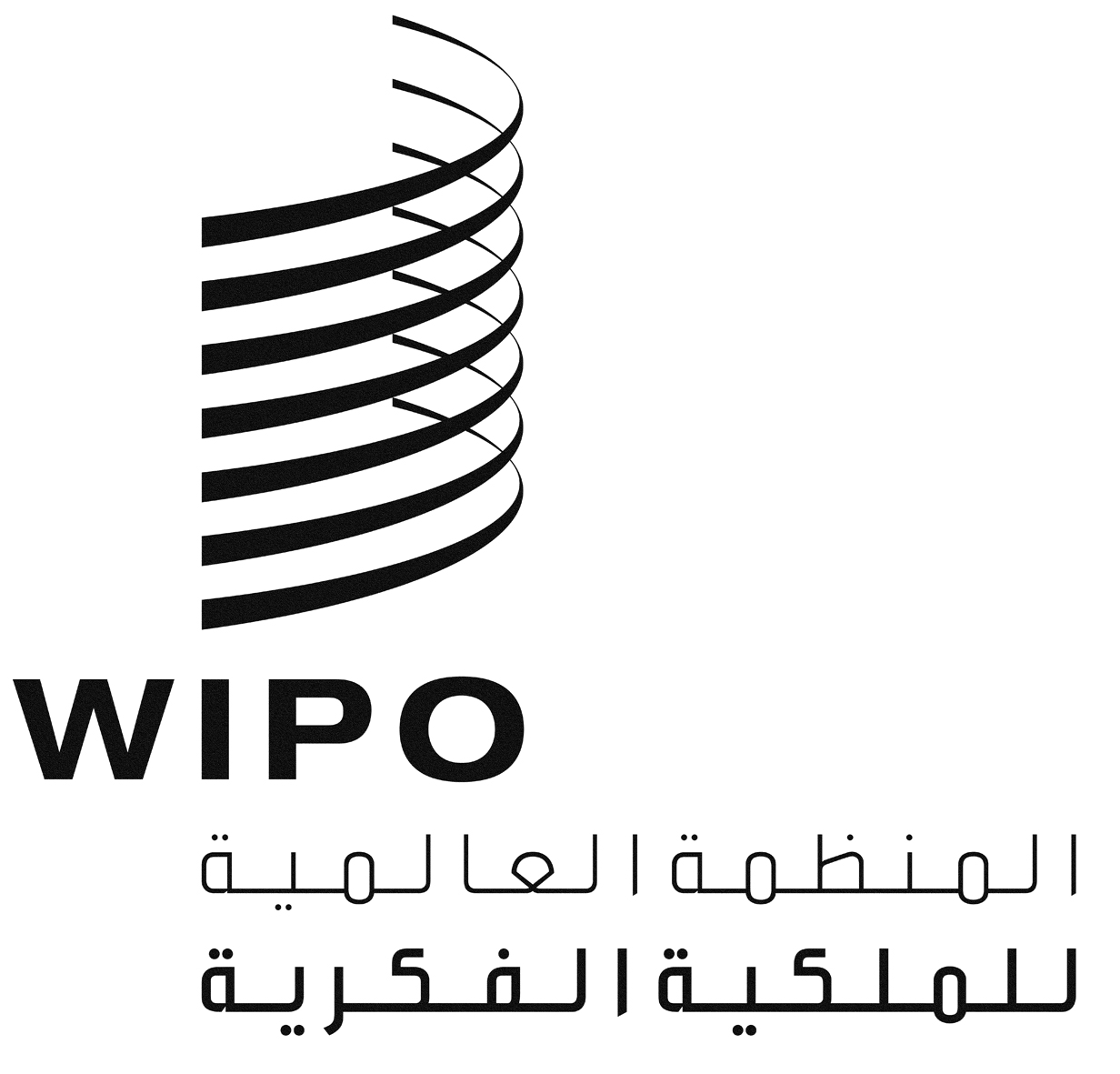 AA/55/1A/55/1A/55/1الأصل: بالإنكليزيةالأصل: بالإنكليزيةالأصل: بالإنكليزيةالتاريخ: 5 أكتوبر 2015التاريخ: 5 أكتوبر 2015التاريخ: 5 أكتوبر 2015